PROIECT DIDACTICal lecţiei de ştiinţe petrecutaîn clasa a IV-a în cadrul seminarului raional cu tematica:”Folosirea mijloacelor informaţionale”anul şcolar 2010-2011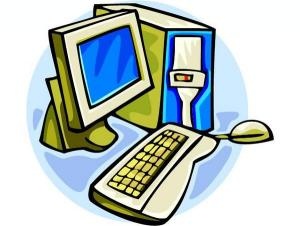 învăţător:Munteanu AnaGimnaziul “Mihail Sadoveanu”Comuna Pleşeni,Cantemir  Data-             16.02.2011  Clasa-             IV  Obiectul-         Ştiine  Subiectul-        Eu şi familia mea  Tipul lecţiei-    predare-învăţare         Subcompetenţe:-Analiza diverselor modele de comportament în relaţii cu familia.-Achiziţionarea şi utilizarea în comunicarea ştiinţifică a termenilor-cheie:familie,armonie relaţii de rudenie,drepturi şi înda toriri.         Obiective operaţionale:O1-să conştientizeze importanţa familiei în viaţa sa;O2-să descrie propria familie;O3-să enumere drepturi şi îndatoriri ale unui membru al familiei,O4-să formuleze corect întrebari;O5-să demonstreze abilitaţi de lucru la completarea careului;O6-să susţină opinii proprii şi să aprecieze alte opinii;O7-să practice un comportament liber,flexibil,responsabil,tolerant.          Strategii didactice: a)metode şi procedee:explicaţia,conversaţia euristica,descoperirea,discuţia ghidata,careul b)forme de lucru:în grup mare,în perechi,individual. c)resurse:manual,fişe,prezentari Power Point          Vocabular:Familie,relaţii de rudenie,relaţii familiale,drepturi,îndatoriri,armonie.Evenimente instrucţionaleActivitatea învaţator/elevOb.Metode şi procedee  Forme de lucruI Evocarea Captarea atenţiei.-Închideţi pentru un moment ochii şi ascultaţi atent.(se aud aplauze,strigate de bucurie)-Ce v-aţi imaginat?-Ce este imaginaţia?-Acum imaginaţi-va o casă.Cum arăta casa ta?(ascult mai multe păreri)-Priviţi atent la monitor.Ce aţi adăuga acestei case ca ea să devină mai caldă,mai veselă,mai fericită?(Elevii îşi spun părerile)-Să încercăm să facem acest lucruPoezia”Frumoasă-i casa noastră”  Frumoasă e casuţaCu păsări ciripindCu-n cîine,o pisicuţăŞi iarbă înverzind.    Dar ce mai veselie    Cînd sunt şi copilaşi,    Cînd au ei mamă,tată    Pe toţi cei scumpi şi dragi.-Cine credeţi că a încalzit cel mai mult căsuţa noastră?(se ascultă mai multe păreri pînă se ajunge la cuvîntul “familie”.Pe monitor apar imagini cu familii şi titlul FamiliaO6O7O1O7Discuţie ghidatăDescoperireaLucrul în grup marePrezen taţie PowerPointII RealizareaSensuluiIIIReflecţiaIV Tema  de acasa-Cred că v-aţi dat seama care va fi subiectul lecţiei de azi.(Anunţarea subiectului şi a obiectivelor)-Care credeţi că vor fi cuvintele-cheie al subiectului de azi?-Iar acum vă invit la o discuţie.-Ce este o familie?-Cine alcatuieşte familia ta?Cîţi membri?-Care este rolul mamei în familie?Dar al tău?-Cum sunt relaţiile între membrii familiei tale?Mai multe despre familie şi tot ce este legat de acest cuvint veţi afla din manual pag.72-Citim doc.1.În baza celor citite contuaţi gîndul:Famila este ...-Din cîte generaţii este compusă familia ta?-Descrie familia ta în 3-4 enunţuriEnergizant-Cine se recunoaşte în următoarele descrieri se ridică în picioare,iar restul bat din palme.Soarele răsare pentru cei care au o soră.Pentru cei care au un frate.Pentru cei care au un prieten.Pentru cei care au un caţel.Pentru cei care au o FAMILIE.-Ce ati învăţat în familie,adică de acasa?Răspuns la aceasta întrebare mai desfăşurat veţi citi în doc.2.-Cum înţelegeţi sensul expresiei”are cei şapte ani de acasă”?-Care este sinonimul cuvîntului rudă?-Care sunt rudele voastre?-Citiţi doc.3 şi formulaţi întrebari.-Una din îndatoririle tale este să-ţi ajuţi parinţii.Cu ce ai putea să-i bucuri vei afla din următoarea poezie,numai fiţi atenţi,voi trebuie să continuaşi şirul faptelor bune,cine poate chiar în versuri.Fapte buneMăi copile,te întreb dacă ştii ecest proverb:Să creşti mare nu-i mirare,să fii om e lucru mare.De pe –acuma fapte bune cîte poţi să faci ţi-oi spune:Poi udînd cu stropitoarea să ajuţi să cresacă floarea,Poţi să dai la porumbei cîte-o strachină de mei,De la-nec albina poţi întinzînd un pai s-o scoţi,Sădeşte un pom frumos să crească mare şi umbros.Şi,ca orice gospodar,zarzării să-i dai cu var...Şi-ncă multe fapte bune poţi să faci,copil-minune. -Iar acum vom lucra în perechi.Completaţi paianjenul de pe fişe cu cuvinte pe care se bazează relaţia dintre copii şi părinţi.Vă va ajuta doc.3-Amintiţi-va ce este cîmpul lexical.Gîndiţi-va ce cuvinte alcătuiesc cîmpul lexical al cuvîntului „familie”,noi le-am pomenit azi la lecţie.Ele o să ne ajute să completăm careul.1)Feciorul părinţilor mei îmi este...(frate)2)Sora mamei îmi este...(mătuşă)3)Cea mai scumpă fiinţă pe pămînt...(mama)4)Fratele tatei îmi este...(unchi)5)Tatăl mamei mele...(bunel)6)Ionel este pentru părinţii săi un...(fiu)7)Vasile e feciorul lui Gheorghe.Cine-i Gheorghe pentru Vasile?(tată)-Ce cuvînt ai desprins pe verticala A-B?-Să generalizăm încă o dată ce este familia(Se citeşte pe monitor regula)-Da voi mai ştiţi şi alte feluri de familii?De unde?(Se demonstrează planşe cu mai multe feluri de familii)Mesaj de încheiere-Familia este izvorul dragostei.Din casa părintească pornesc cele mai scumpe cuvinte bazate pe dragoste,mila,bunatate,respect,omenie.Împodobim temelia casei cu aceste cuvinte ca să fie casa si familia trainică.De citit,de reţinut ideile principale despre familie;De alcătuit posterul „Familia mea”;De citit rubrica ”Lectura”-Bine e la noi acasă.Surpriza lecţieiFiecare elev primeşte cîte o inimioară cu mesaje de dragoste din partea părinţilor.Fii amabil şi fă bine.Fii harnic ca să-ţi realizezi visul.Fapta buna lauda pe om.Învaţarea este baza vieţii....Elevii citesc şi comentează mesajele.O2O4O3O1O5O6ConversaţiaDescoperireaAsalt de ideiCareulExplicaiaConversaţia euristicăIndivi dualLucru în perechiLucrul în grup marePrezen taţie PowerPoint